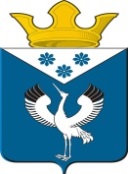 Российская ФедерацияСвердловская областьГлава муниципального образованияБаженовское сельское поселениеПОСТАНОВЛЕНИЕ от 23.04.2020г.                                             № 58  с. Баженовское                                           Об утверждении Порядка подготовки и утверждения документации по планировке территории муниципального образования Баженовское сельское поселениеВ соответствии со статьями 41, 42, 43, 45, 46  Градостроительного кодекса Российской Федерации, Федеральным законом от 06 октября 2003 года № 131-ФЗ «Об общих принципах организации местного самоуправления в Российской Федерации», Уставом Баженовского сельского поселения, ПОСТАНОВЛЯЮ:1. Утвердить Порядок подготовки и утверждения документации по планировке территории муниципального образования Баженовское сельское поселение  (прилагается).2. Считать утратившим силу постановление Главы муниципального образования Баженовское сельское поселение от 03.09.2012г. № 83 «Об утверждении Порядка подготовки и утверждения документации по планировке территории муниципального образования Баженовское сельское поселение».3. Опубликовать настоящее постановление в установленном порядке и разместить на официальном сайте администрации муниципального образования Баженовское сельское поселение www.bajenovskoe.ru.4. Контроль за исполнением настоящего постановления оставляю за собой.Глава муниципального образованияБаженовское сельское поселение                            _____________                    Л.Г. ГлухихУтверждено Постановлением Главымуниципального образования Баженовское сельское поселениеот 23.04.2020 года  № 58Порядок подготовки и утверждения документации по планировке территории муниципального образования Баженовское сельское поселениеI. Общие положения1.1. Настоящий Порядок разработан в соответствии со статьями 41, 42, 43, 45, 46 Градостроительного кодекса Российской Федерации с целью регулирования застройки территории муниципального образования Баженовское  сельское поселение (далее — поселения), и применяется при принятии решений по подготовке и утверждению документации по планировке территории, разрабатываемой на основании решения органа местного самоуправления поселения по его инициативе либо на основании предложений физических и юридических лиц, за исключением случаев, указанных в частях 2 — 4.2 и 5.2 статьи 45 Градостроительного кодекса Российской Федерации. 1.2. Органы местного самоуправления поселения принимают решение о подготовке документации по планировке территории, обеспечивают подготовку документации по планировке территории, за исключением случаев, указанных в части 1.1 статьи 45 Градостроительного кодекса Российской Федерации, и утверждают документацию по планировке территории в границах поселения, за исключением случаев, указанных в частях 2 — 4.2, 5.2 статьи 45 Градостроительного кодекса Российской Федерации, с учетом особенностей, указанных в части 5.1 статьи 45 Градостроительного кодекса Российской Федерации.1.3. Принятие решения о подготовке документации по планировке территории, обеспечение подготовки документации по планировке территории и утверждение документации по планировке территории, предусматривающей размещение объекта местного значения поселения, финансирование строительства, реконструкции которого осуществляется полностью за счет средств местного бюджета поселения и размещение которого планируется на территориях двух и более поселений, имеющих общую границу, в границах муниципального района, осуществляются органом местного самоуправления поселения, за счет средств местного бюджета которого планируется финансирование строительства, реконструкции такого объекта, по согласованию с иными поселениями, на территориях которых планируются строительство, реконструкция такого объекта. Предоставление согласования или отказа в согласовании документации по планировке территории органу местного самоуправления поселения, за счет средств местного бюджета которого планируется финансирование строительства, реконструкции такого объекта, осуществляется органами местного самоуправления поселений, на территориях которых планируются строительство, реконструкция такого объекта, в течение двадцати рабочих дней со дня поступления им указанной документации.1.4. В случае отказа в согласовании документации по планировке территории одним или несколькими органами местного самоуправления поселений, на территориях которых планируются строительство, реконструкция объекта местного значения поселения, утверждение документации по планировке территории осуществляется уполномоченным органом местного самоуправления муниципального района с учетом результатов рассмотрения разногласий согласительной комиссией, требования к составу и порядку работы которой устанавливаются Правительством Российской Федерации.1.5. Подготовка документации по планировке территории осуществляется в целях обеспечения устойчивого развития территорий, выделения элементов планировочной структуры (кварталов, микрорайонов, иных элементов), установления границ земельных участков, на которых расположены объекты капитального строительства, границ земельных участков, предназначенных для строительства и размещения линейных объектов в отношении застроенных или подлежащих застройке территорий.1.6. Подготовка проектов планировки подлежащих застройке территорий осуществляется с целью выделения новых элементов планировочной структуры (кварталов, микрорайонов, линейных объектов, иных элементов) и параметров их планируемого развития, в том числе при освоении под застройку новых территорий, а также при развитии линейных объектов транспортной и инженерной инфраструктур.Подготовка проектов планировки застроенных территорий осуществляется с целью установления (при отсутствии ранее установленных) или изменения (корректировки) границ существующих элементов планировочной структуры (кварталов, микрорайонов, линейных объектов, иных элементов) и параметров их планируемого развития, в том числе при изменении функционального назначения территорий, при развитии линейных объектов транспортной и инженерной инфраструктур, существующих элементов планировочной структуры.1.7. Подготовка документации по планировке территории осуществляется на основании документов территориального планирования, правил землепользования и застройки (за исключением подготовки документации по планировке территории, предусматривающей размещение линейных объектов) в соответствии с программами комплексного развития систем коммунальной инфраструктуры, программами комплексного развития транспортной инфраструктуры, программами комплексного развития социальной инфраструктуры, нормативами градостроительного проектирования, требованиями технических регламентов, сводов правил с учетом материалов и результатов инженерных изысканий, границ территорий объектов культурного наследия, включенных в единый государственный реестр объектов культурного наследия (памятников истории и культуры) народов Российской Федерации, границ территорий выявленных объектов культурного наследия, границ зон с особыми условиями использования территорий.1.8. Виды градостроительной документации по планировке территории:- проект планировки территории;- проект межевания территорий. II. Порядок подготовки документации по планировке территории2.1. Решение о подготовке документации по планировке территории принимается с учетом имеющейся градостроительной документации на соответствующую территорию в следующих случаях:- по инициативе органов местного самоуправления;- на основании предложений физических и юридических лиц (далее — инициаторы подготовки документации).В случае подготовки документации по планировке территории заинтересованными лицами, указанными в части 1.1 статьи 45 Градостроительного кодекса РФ, принятие органом местного самоуправления поселения решения о подготовке документации по планировке территории не требуется.2.2. Подготовка документации по планировке территории поселения осуществляется Администрацией поселения самостоятельно, подведомственными администрации поселения муниципальными (бюджетными или автономными) учреждениями либо привлекаемыми Администрацией поселения на основании муниципального контракта, заключенного в соответствии с законодательством Российской Федерации о контрактной системе в сфере закупок товаров, работ, услуг для обеспечения государственных и муниципальных нужд, иными лицами, за исключением случаев, предусмотренных частью 1.1 статьи 45 Градостроительного кодекса Российской Федерации.При разработке документации по планировке территории по инициативе физических и юридических лиц, заинтересованных в подготовке документации, финансирование производится за счет собственных средств заинтересованных лиц.2.3. Физические и юридические лица, заинтересованные в подготовке документации по планировке территории, подают соответствующее заявление в Администрацию поселения. В заявлении указываются:- расположение территории, в пределах которой заявитель предполагает осуществить действия по строительству объекта;- инвестиционно-строительные намерения заявителя;- сроки подготовки документации по планировке территории.2.4. Решение о подготовке документации принимается Главой администрации МО Баженовское сельское поселение (далее — Глава) в форме постановления.Решение о подготовке документации подлежит опубликованию в порядке, установленном для официального опубликования муниципальных правовых актов, в течение трех дней со дня принятия такого решения и подлежит размещению на официальном сайте Администрации муниципального образования Баженовское сельское поселение в информационно-телекоммуникационной сети «Интернет».Со дня опубликования решения о подготовке документации по планировке территории физические или юридические лица вправе представить в Администрацию муниципального образования Баженовское сельское поселение свои предложения о порядке, сроках подготовки и содержании документации по планировке территории.2.5. Заинтересованные лица, указанные в части 1.1 статьи 45 Градостроительного кодекса Российской Федерации, осуществляют подготовку документации по планировке территории в соответствии с требованиями, указанными в части 10 статьи 45 Градостроительного кодекса Российской Федерации, и направляют ее для утверждения в Администрацию муниципального образования Баженовское сельское поселение.2.6. Документация по планировке территории рассматривается специалистом Администрации  МО Баженовское сельское поселение.Специалист Администрации МО Баженовское сельское поселение направляет все поступившие предложения физических, юридических лиц о порядке, сроках подготовки и содержании документации по планировке территории инициатору на разработку документации.III. Порядок рассмотрения и утверждения документациипо планировке территории 3.1. После получения подготовленной документации по планировке территории специалист администрации муниципального образования Баженовское сельское поселение в течение двадцати дней осуществляет ее проверку на соответствие требованиям, указанным частью 10 статьи 45 Градостроительного кодекса Российской Федерации.По результатам проверки специалист администрации муниципального образования Баженовское сельское поселение обеспечивает рассмотрение документации по планировке территории на общественных обсуждениях или публичных слушаниях либо отклоняют такую документацию и направляют ее на доработку. 3.2. Срок для устранения выявленных замечаний специалистом администрации муниципального образования Баженовское сельское поселение к представленной документации по планировке территории устанавливается один месяц.3.3. Проекты планировки территории и проекты межевания территории, решение об утверждении которых принимается в соответствии с Градостроительным кодексом Российской Федерации, органами местного самоуправления поселения до их утверждения подлежат обязательному рассмотрению на общественных обсуждениях или публичных слушаниях.Общественные обсуждения или публичные слушания по проекту планировки территории и проекту межевания территории не проводятся в случаях, предусмотренных частью 12 статьи 43 и частью 22 статьи 45 Градостроительного кодекса Российской Федерации, а также в случае, если проект планировки территории и проект межевания территории подготовлены в отношении:1) территории, в границах которой в соответствии с правилами землепользования и застройки предусматривается осуществление деятельности по комплексному и устойчивому развитию территории;2) территории в границах земельного участка, предоставленного садоводческому или огородническому некоммерческому товариществу для ведения садоводства или огородничества;3) территории для размещения линейных объектов в границах земель лесного фонда.В случае внесения изменений в указанные в пункте 3.3 настоящего Порядка проект планировки территории и (или) проект межевания территории путем утверждения их отдельных частей общественные обсуждения или публичные слушания проводятся применительно к таким утверждаемым частям.3.4. Общественные обсуждения или публичные слушания по проекту планировки территории и проекту межевания территории проводятся в порядке, установленном статьей 5.1 Градостроительного кодекса Российской Федерации, с учетом положений настоящего Порядка.3.5. Срок проведения общественных обсуждений или публичных слушаний со дня оповещения жителей муниципального образования Баженовское сельское поселение об их проведении до дня опубликования заключения о результатах общественных обсуждений или публичных слушаний определяется Уставом муниципального образования Баженовское сельское поселение и нормативным правовым актом Думы муниципального образования Баженовское сельское поселение и не может быть менее одного месяца и более трех месяцев.3.6. Администрация муниципального образования Баженовское сельское поселение с учетом протокола общественных обсуждений или публичных слушаний по проекту планировки территории, проекту межевания территории и заключения о результатах общественных обсуждений или публичных слушаний принимает решение об утверждении документации по планировке территории или отклоняет такую документацию и направляет ее на доработку не позднее чем через двадцать рабочих дней со дня опубликования заключения о результатах общественных обсуждений или публичных слушаний, а в случае, если в соответствии со статьей 46 Градостроительного кодекса Российской Федерации общественные обсуждения или публичные слушания не проводятся, в срок, указанный в части 4 статьи 46 Градостроительного кодекса Российской Федерации.Основанием для отклонения документации по планировке территории, подготовленной лицами, указанными в части 1.1 статьи 45 Градостроительного кодекса Российской Федерации, и направления ее на доработку является несоответствие такой документации требованиям, указанным в части 10 статьи 45 Градостроительного кодекса. В иных случаях отклонение представленной такими лицами документации по планировке территории не допускается.3.7. Утвержденная документация по планировке территории (проекты планировки территории и проекты межевания территории) подлежит опубликованию в порядке, установленном для официального опубликования муниципальных правовых актов, иной официальной информации, в течение семи дней со дня утверждения указанной документации и размещается на официальном сайте муниципального образования Баженовское сельское поселение в сети "Интернет".3.8. Внесение изменений в документацию по планировке территории допускается путем утверждения ее отдельных частей с соблюдением требований об обязательном опубликовании такой документации в порядке, установленном законодательством. В указанном случае согласование документации по планировке территории осуществляется применительно к утверждаемым частям.